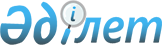 Об установлении дополнительного перечня лиц, относящихся к целевым группам, проживающим на территории Сандыктауского района, на 2011 год
					
			Утративший силу
			
			
		
					Постановление акимата Сандыктауского района Акмолинской области от 28 декабря 2010 года № А-12/349. Зарегистрировано Управлением юстиции Сандыктауского района Акмолинской области 19 января 2011 года № 1-16-119. Утратило силу в связи с истечением срока применения - (письмо акимата Сандыктауского района Акмолинской области от 11 апреля 2013 года № 04-14/421)      Сноска. Утратило силу в связи с истечением срока применения - (письмо акимата Сандыктауского района Акмолинской области от 11.04.2013 № 14/421).

      В соответствии с подпунктом 13 пункта 1 статьи 31 Закона Республики Казахстан от 23 января 2001 года «О местном государственном управлении и самоуправлении в Республике Казахстан», статьей 5 и подпунктом 2 статьи 7 Закона Республики Казахстан от 23 января 2001 года «О занятости населения» акимат Сандыктауского района ПОСТАНОВЛЯЕТ:



      1. Установить дополнительный перечень лиц, относящихся к целевым группам, проживающим на территории Сандыктауского района, на 2011 год:

      1) длительно не работающие (более года);

      2) молодежь в возрасте до двадцати девяти лет;



      2. Контроль за исполнением данного постановления возложить на заместителя акима района Казизову А.К.



      3. Настоящее постановление вступает в силу со дня государственной регистрации в Управлении юстиции Сандыктауского района и вводится в действие со дня официального опубликования.      Аким Сандыктауского района                 К.Суюндиков
					© 2012. РГП на ПХВ «Институт законодательства и правовой информации Республики Казахстан» Министерства юстиции Республики Казахстан
				